Commonwealth of Massachusetts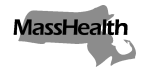 Executive Office of Health and Human ServicesOffice of Medicaidwww.mass.gov/masshealthMassHealthAll Provider Bulletin 320June 2021TO:	All Providers Participating in MassHealthFROM:	Daniel Tsai, Assistant Secretary for MassHealth [Signature of Daniel Tsai]RE:	Expiration of Temporary Extension of Timely Replies for Initial Notices of Overpayment during COVID-19 EmergencyBackgroundAll Provider Bulletin 311: Temporary Extension of Timely Replies for Initial Notices of Overpayment, published in February 2021, allowed providers an extra 15 days to dispute an Initial Notice of Overpayment (INOP) due to the State of Emergency within the Commonwealth of Massachusetts. Expiration of Temporary Extension for Timely RepliesThe temporary extension for a provider to provide a written response to dispute an INOP, as outlined in All Provider Bulletin 311, will expire June 15, 2021, in conjunction with the end of the Commonwealth’s State of Emergency, as announced by the Governor.For all INOPs dated June 15, 2021, or later, MassHealth providers who wish to dispute overpayments and sanctions identified as a result of an audit, must reply in writing to MassHealth, and MassHealth must receive such reply within 30 calendar days of the date of notice pursuant to 130 CMR 450.237(B) and 130 CMR 450.240(C).MassHealth WebsiteThis bulletin is available on the MassHealth Provider Bulletins web page.Sign up to receive email alerts when MassHealth issues new bulletins and transmittal letters.Questions If you have any questions about the information in this bulletin, please contact the phone number listed on your Initial Notice of Overpayment.